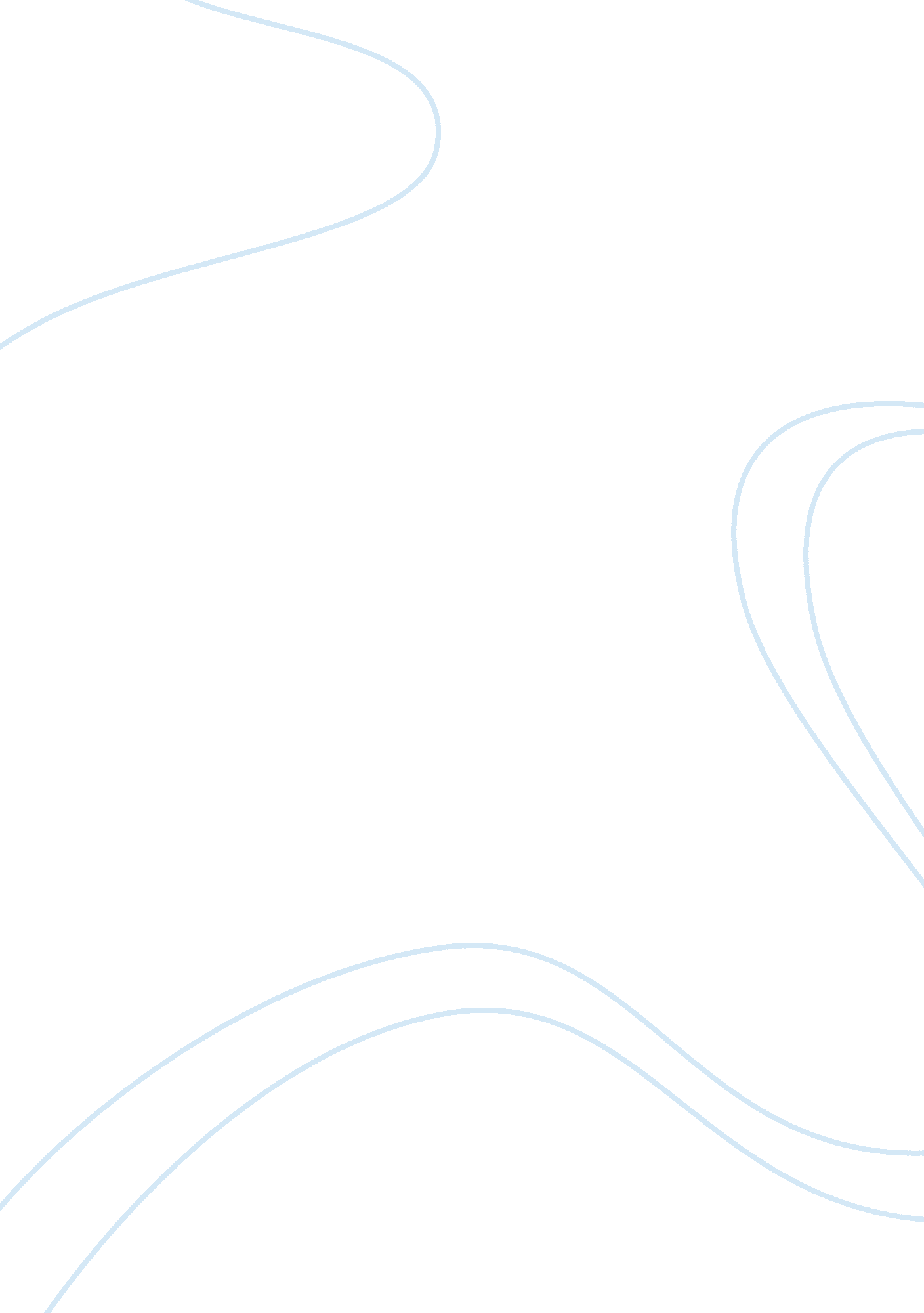 Cold war dbq assignmentHistory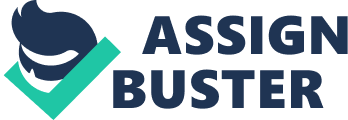 In addition, when Germany was broken up among the four countries of France, Great Britain, the United States of America, and the Soviet union, the Soviet Union had the most land Of all. (Document C) These disputes led Winston Churchill to warn that an “ iron curtain” was descending through the middle of Europe. Joseph Stalin made the situation worse by claiming that World War II was an unavoidable and inevitable consequence of “ capitalist imperialism” and implied that such a war might reoccur. After his death, East-West relations went through phases of alternating relaxation and infiltration. The Cold War was not entirely made up of the tension between the Soviets and the Americans. There were some battles called “ proxy wars” fought by allies of the USSR, along with competition for influence in the Third World. The Soviets themselves attacked countries such as Belgium, who were unprepared for the surprise attack. (Document B) The majority of the responsibility for the Cold War lies in the hands Of the Soviet Union, and only minimally the United States. One reason that the Cold War was the Soviet Union’s fault was the land dispute. The Soviets attempted to expand their already enormous country into Eastern Europe. Angered by this, the United States began to distrust the Soviets and feared that they were trying to control the world. After all, the Soviet Union was continuously growing threateningly stronger. The Soviet Union even gained the biggest portion of Germany after World War II, compared to the pieces that France, Britain, and the USA gained. (Document C) The Soviet Union was run by a Communist government. They hoped to bring communism to the lands in which they were expanding. Communism in Eastern Europe was largely the responsibility of the Soviet Union. (Document A) The USSR had attempted to improve their security by having satellite states. The United States saw this as a threat to spread the influence of Communism across Europe and eventually across the globe. The U. S. Actually came up with the containment policy to prevent the LESSER from expanding communism. The Cold War could have been the fault of the United States because of their invention and use the atomic bomb to end World War II. The US was always threatening the use of the bomb, often getting on the User’s nerves. The IIS elaborately attempted to intimidate the USSR with it. The atomic bomb was the most dangerous weapon in the world at that time. The atomic bomb caused the arms race. The Cold War ended any type of friendship that the Soviet Union had with the United States. The tension between the two countries had finally snapped. Grudges were being held on both sides for various reasons. Much of the information found about the Cold War provides a balanced opinion, not favoring one side over the other. Despite that, information was found that led to the belief that the Cold War was the fault of the Soviet Union. 